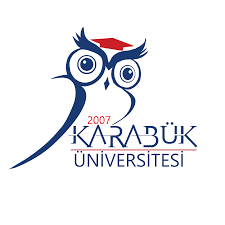 KARABÜK ÜNİVERSİTESİ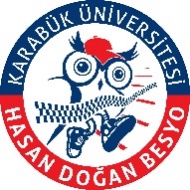 HASAN DOĞAN BEDEN EĞİTİMİ VE SPOR YÜKSEKOKULUPERFORMANS LABARATUVARI MALZEME TALEP TUTANAĞIMalzemenin talep nedeni ve tarihi:        Aşağıda adı ve özellikleri yazılı malzemeler talep edilmektedir. Talep Eden Öğrt. Elemanı                                                                                                                                          Ad Soyad                                                                                                                                         İmza*Malzemeyi/Ekipmanı teslim alan Öğretim Üyesi/Öğrenci, alınan malzemeyi; sağlam, kullanılabilir ve çalışır durumda aldığını, alınan malzemeyi teslim ederken aynı şekilde sağlam, kullanılabilir ve çalışır durumda teslim edeceğini beyan ve kabul eder.*Malzemeyi/Ekipmanı teslim alan Öğretim Elemanı/Öğrenci, malzemenin bütün sorumluluğunu üstlenir.*Malzemeyi/Ekipmanı teslim alan/eden tüm öğretim elemanlarının ad, soyad ve tarih bildirmeleri ayrıca imza karşılığı malzemeleri teslim almaları gerekmektedir. KARABÜK ÜNİVERSİTESİHASAN DOĞAN BEDEN EĞİTİMİ VE SPOR YÜKSEKOKULUPERFORMANS LABARATUVARI MALZEME TESLİM TUTANAĞIYukarıda adı ve özellikleri yazılı olan malzeme/ekipmanlar teslim edilmiştir. …../…../202.         Teslim eden                                                                                                         Teslim alan
Arş. Gör. Tuğba ÇETİN	            					                (Öğr. Elemanı)Yukarıda adı ve özellikleri yazılı olan malzeme/ekipmanlar teslim alınmıştır. …../…../202.   
         Teslim eden                                                                                                            Teslim        (Öğr. Elemanı) 							      Arş. Gör. Tuğba ÇETİN*Malzemeyi/Ekipmanı teslim alan Öğretim Üyesi/Öğrenci, alınan malzemeyi; sağlam, kullanılabilir ve çalışır durumda aldığını, alınan malzemeyi teslim ederken aynı şekilde sağlam, kullanılabilir ve çalışır durumda teslim edeceğini beyan ve kabul eder.*Malzemeyi/Ekipmanı teslim alan Öğretim Elemanı/Öğrenci, malzemenin bütün sorumluluğunu üstlenir.*Malzemeyi/Ekipmanı teslim alan/eden tüm öğretim elemanlarının ad, soyad ve tarih bildirmeleri ayrıca imza karşılığı malzemeleri teslim almaları gerekmektedir. SIRA NOMALZEMENİN ADIÖZELLİKLERİMİKTARI123SIRA NOMALZEMENİN ADIÖZELLİKLERİMİKTARI123